Ex.No:1a        Date:	 CREATING ADVERTISEMENTAIM:        To prepare an advertisement for a company with some specifications.Attractive page border.Use at least one Clip Art.Design name using Word Art.Use bullets.ALGORITHM:Step 1: Open a blank document.Step 2: Go to Page LayoutPage BordersSelect Attractive Page BorderOkStep 3: Go to InsertClip ArtSelect Attractive Clip ArtOk.Step 4: Type a name and selectgo to insertWord ArtSelect a Word Art & click         Step 5: Type a brief company details & Right ClickSelect the Bullets  Ok.Step 6: Save the document.OUTPUT: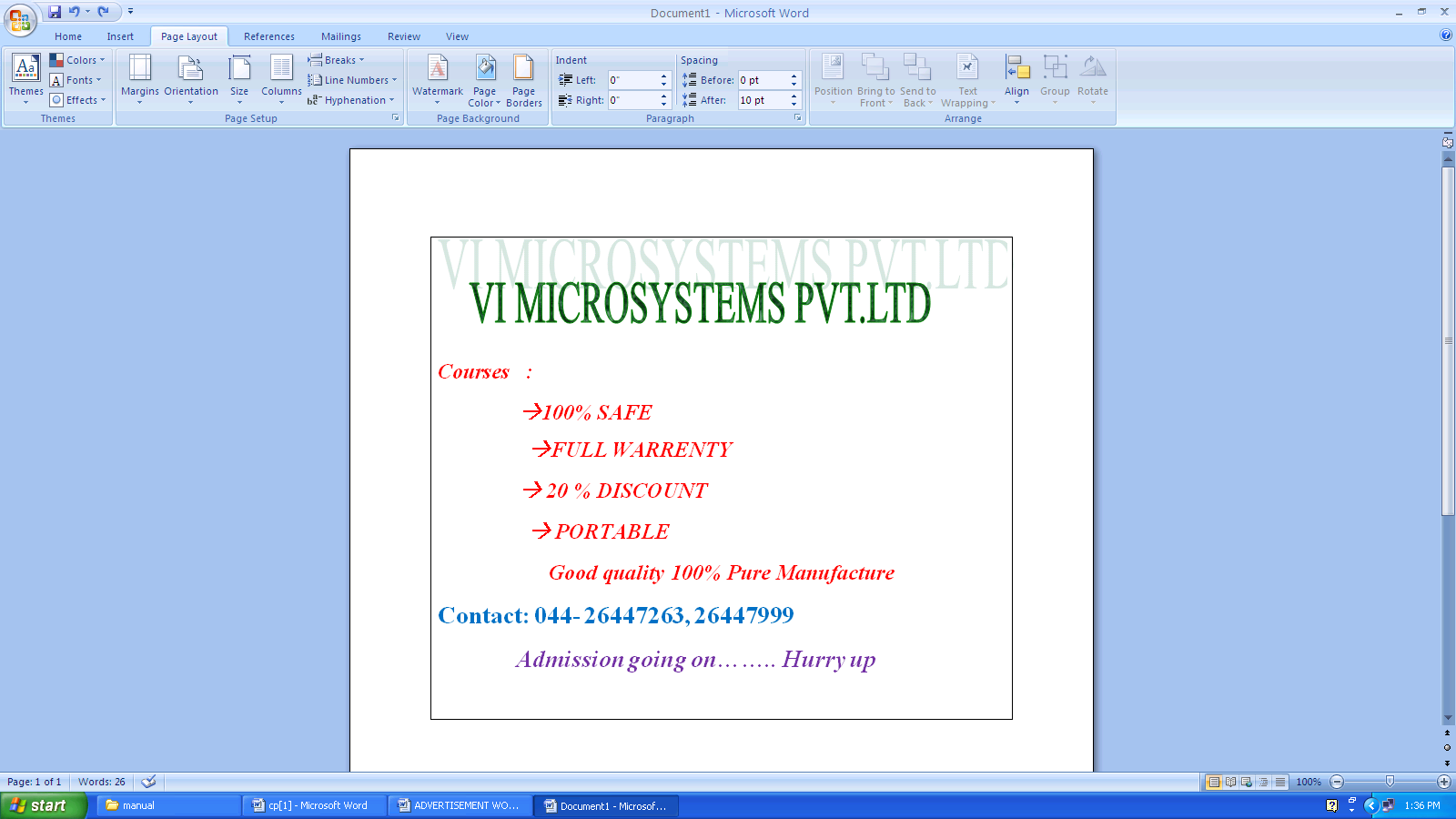 RESULT:-      Thus the advertisement has been created with some specifications  in Microsoft word successfully and verifiedEx.No:1b        Date:	                    CURRICULUM VITAEAIM:        To create curriculum vitae (CV) of a B.E graduate with the specification.Table to show qualifications with heading.Left & Right marginsPage numbers in the footer on the right side.Use Watermark.ALGORITHM:Step 1: Open a blank document.Step 2: Type a Bio-data briefly then goto Insert TableInsertTableSelect               no of rows & columnsOk for qualifications.Step 3: Go to Page LayoutMarginsAssignLeft & Right Margins         Step 4: Go to Insert Page NumbersSelect footer on the right sideOk.Step 5: Go to Page LayoutWatermarkCustomize text as Bio-dataOk.Step 6: Save the Document.OUTPUT: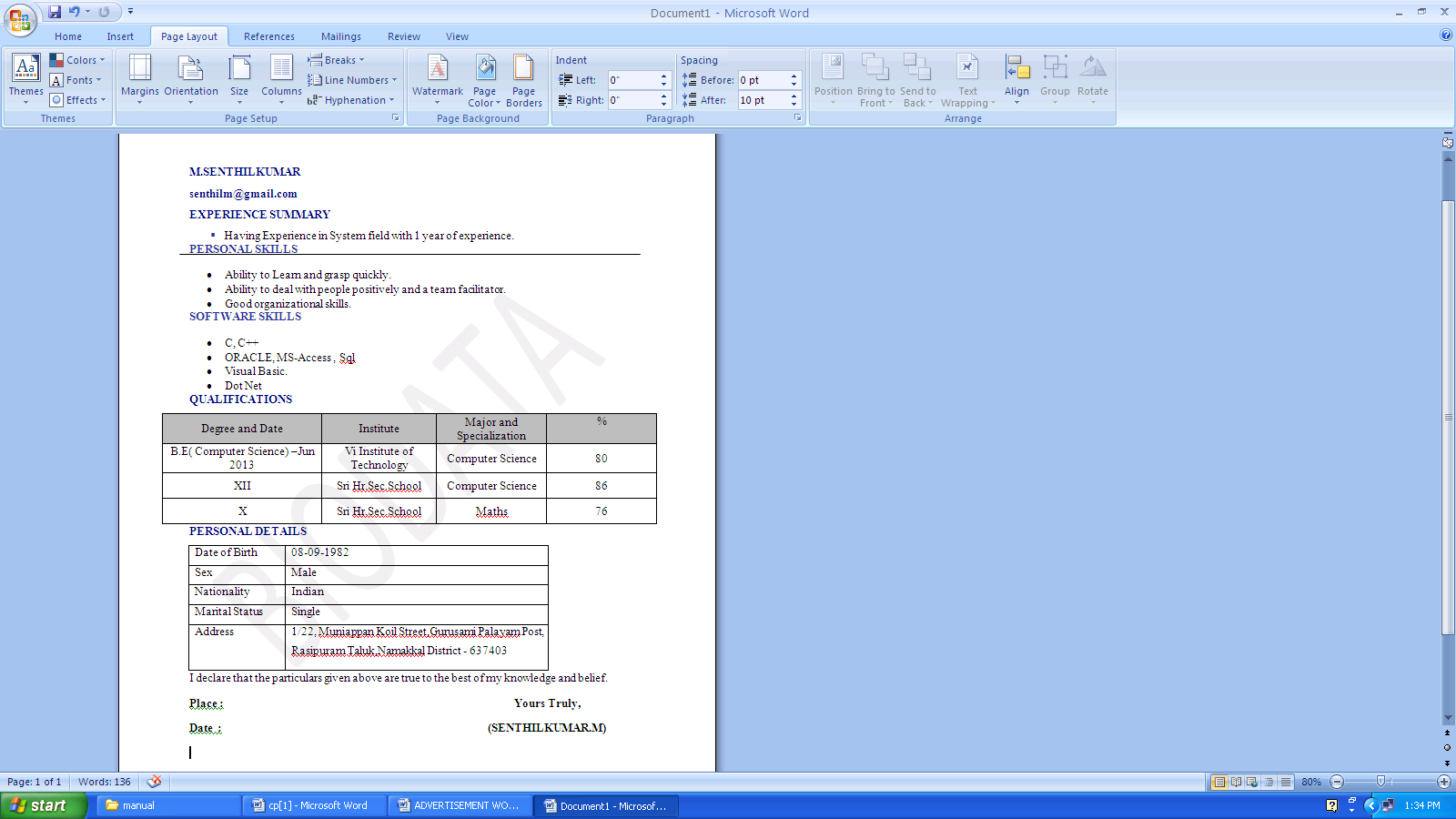 RESULT:-      Thus the curriculum vitae (CV) has been created with some specifications  in Microsoft word successfully and verified.Ex.No:1c        Date:	       SCIENTIFIC NOTATIONSAIM:         To create a MS-WORD document for the following scientific notationA=++  +  + + 74 + 6oALGORITHM:Step 1: Open a blank document.Step 2: Go to InsertEquationInsert EquationSelect the specific format.               For eg ,  for ,…………..Step 3: Select  for 	Step 4: Select  for 	Step 5: Save the document.OUTPUT: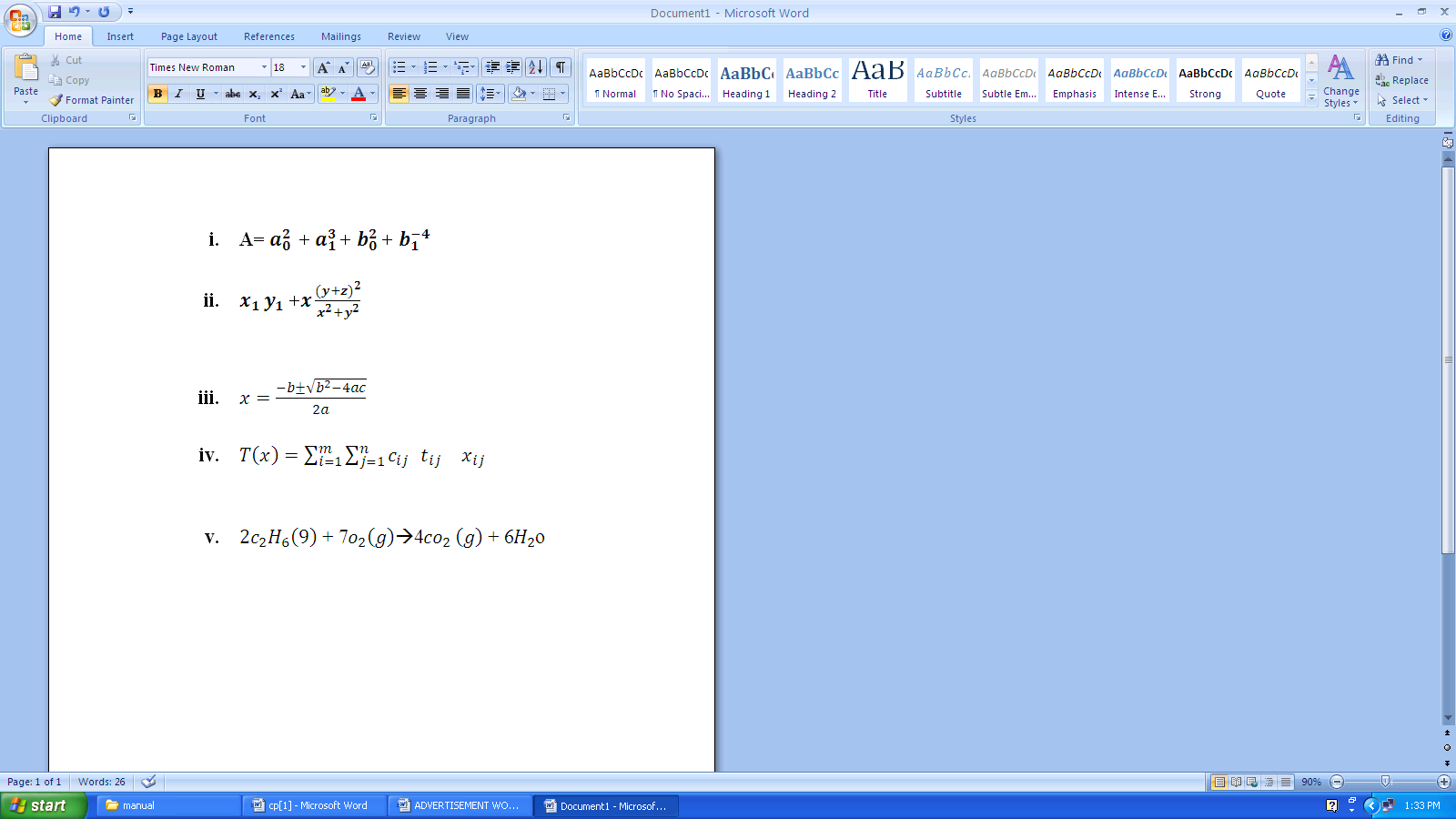 RESULT:-            Thus the scientific notations has been created in Microsoft word successfully and verified.Ex.No:2        Date:                    CREATING TIME TABLE & CONVERSIONAIM:        To prepare a class timetable using Merge rows,  row, Insert	 rows - columns etc and convert the table into text format.ALGORITHM:Step1: Open a blank document.Step 2: InsertTableInsert TableSelect No of rows & columnsOk.Step 3: Select two cells Right click  Merge Cells.             Select one cell Right clickSplit Cell            Select one row Right click InsertInsert One row above or below            Select one column Right click InsertInsert One column left or rightStep 4: Type a Class Timetable with Headings Step 5: Go to LayoutConvert to textSelect Tabs OkStep 6: Save the document as Table and Text FormatOUTPUT: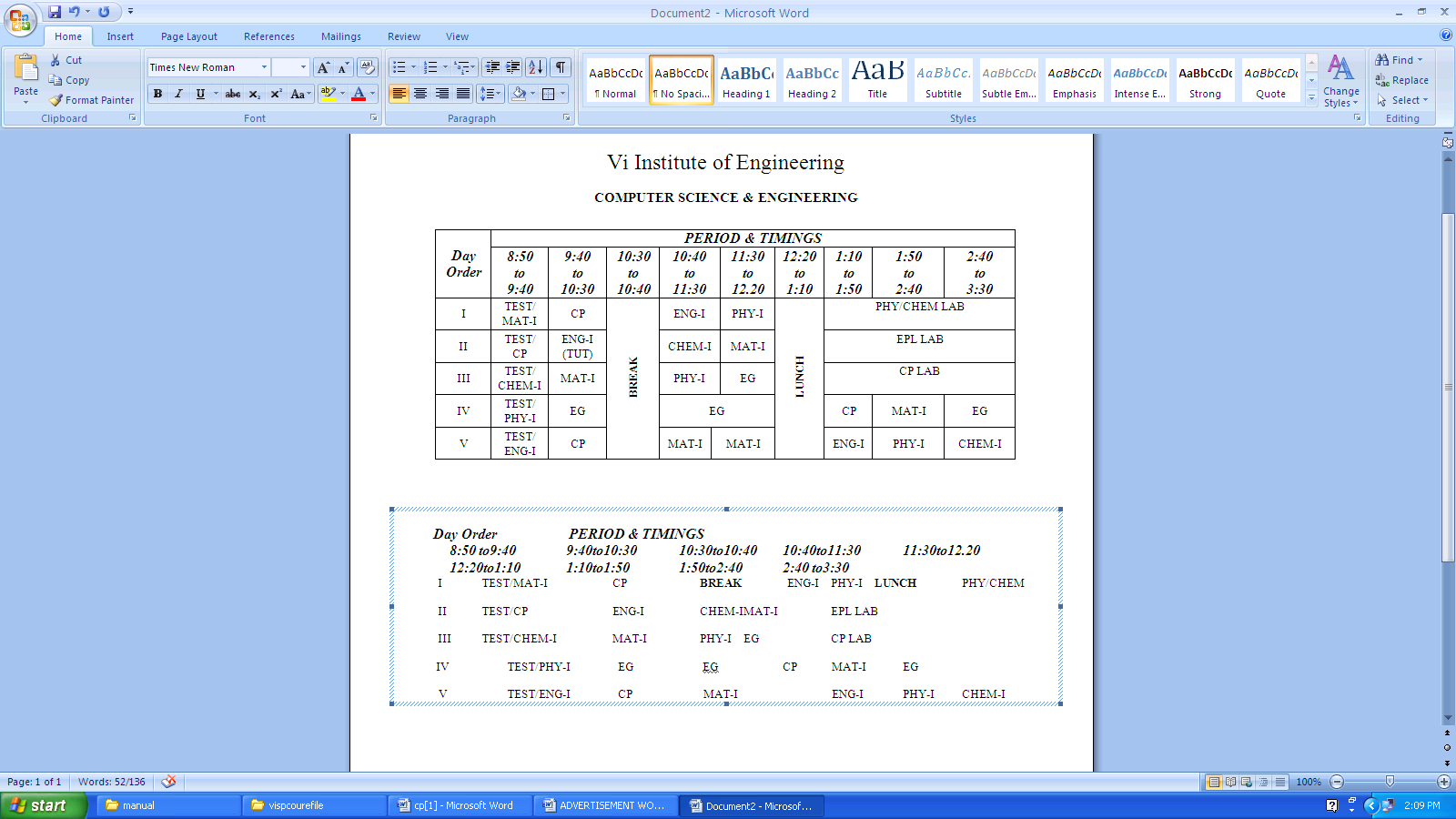 RESULT:-      Thus the class time table has been created & table is converted into text in Microsoft word successfully and verified.Ex.No:3a        Date:                             MAIL MERGE & LETTER PREPARATIONAIM:-          To create a WORD document to call letters for an interview using Mail Merge send to10 candidatesALGORITHM:-Open a blank document Goto Mailings in Menu   Start Mail merge  LettersType a interview call letter with FROM address and leave some             Space for TO addressGoto Select recipients  Type a new list Customize the           Columns  Ok    Type a 10 address new some fieldsOksave itGoto Select recipients  Use Existing list open a file OkUnder the TO Address insert the Merge fields & preview the resultsGoto Finish MergeEdit individual Documents  All OkSave the documentOUTPUT: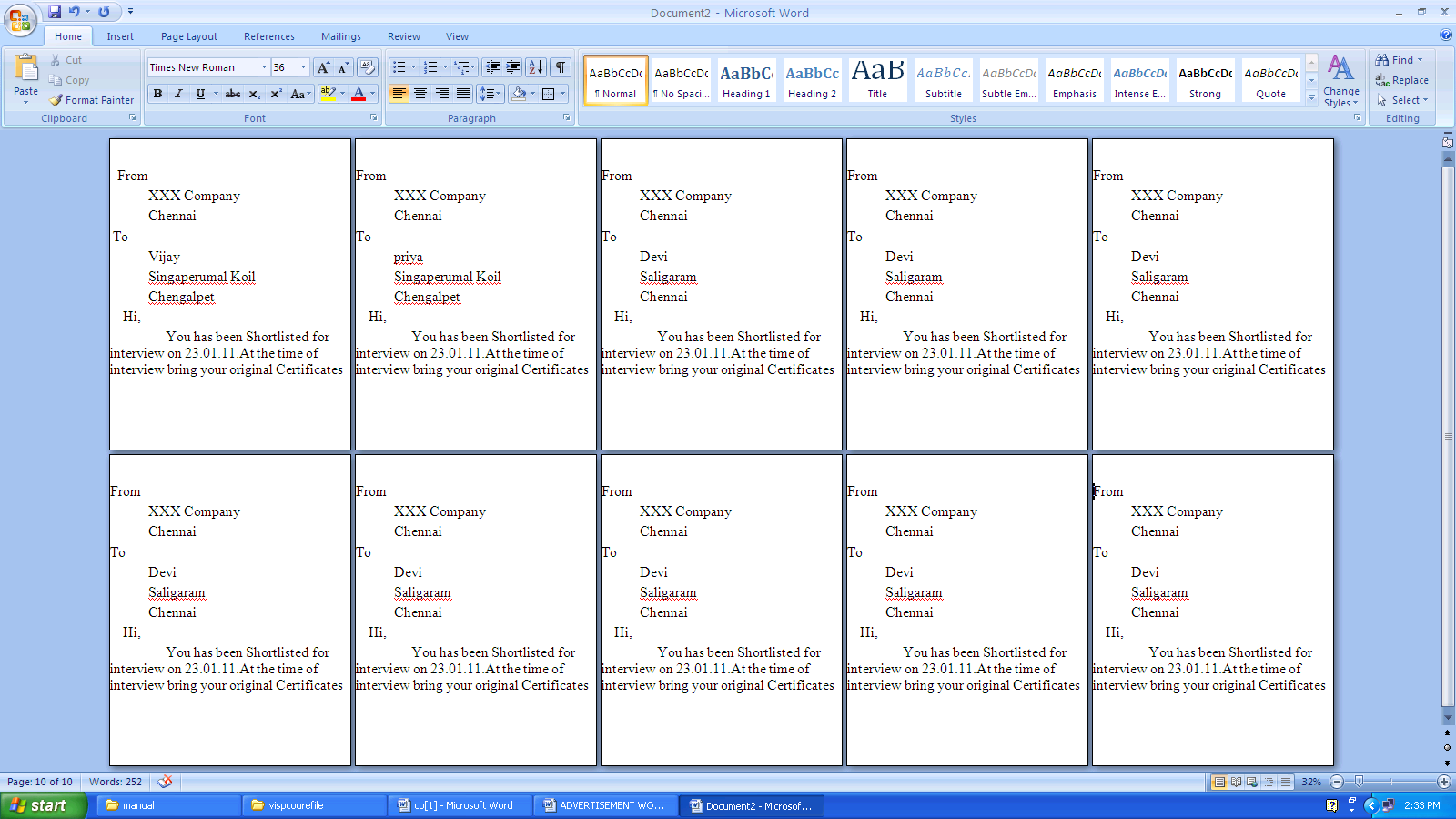 RESULT:-   Thus the Mail Merge has been created in Microsoft word successfully and Verified.Ex.No:3b        Date:                                                     VISITING CARD AIM:-          To design a visiting card for a Managing Director of a company with the Size of 3.25 inch * 2.5 inchALGORITHM:-Open a blank document Goto Page layout Size  More Paper Size  Assign width 3.25                 & height is 2.5 OkType a visiting card with address and some images Save the documentOUTPUT: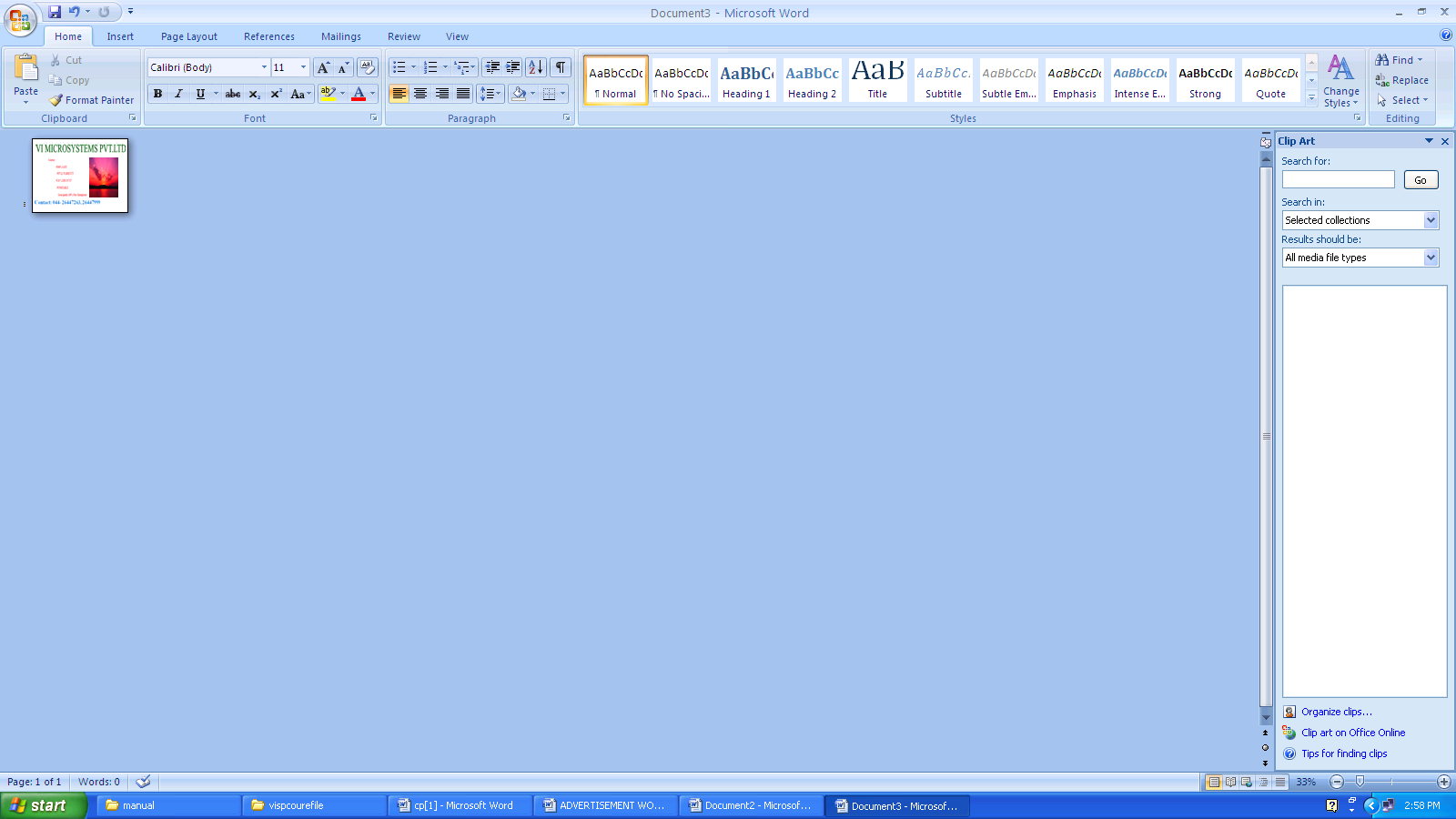 RESULT:-   Thus the visiting card for a Managing Director of a company has been created in Microsoft word successfully and verified.Ex.No:4        Date:  		DRAWING FLOW CHARTAIM:-          To create a flowchart in WORD to find the greatest of three numbersALGORITHM:-Open a blank document  Goto Insert  shapesFlowchart Insert the Correct shapes  for Input box decision box ,Calculation           box and Output box                   STEP 4: Select the box and Right Click  Add Text                     STEP 5: Use Arrows for Link               STEP 6: Save the document      OUTPUT: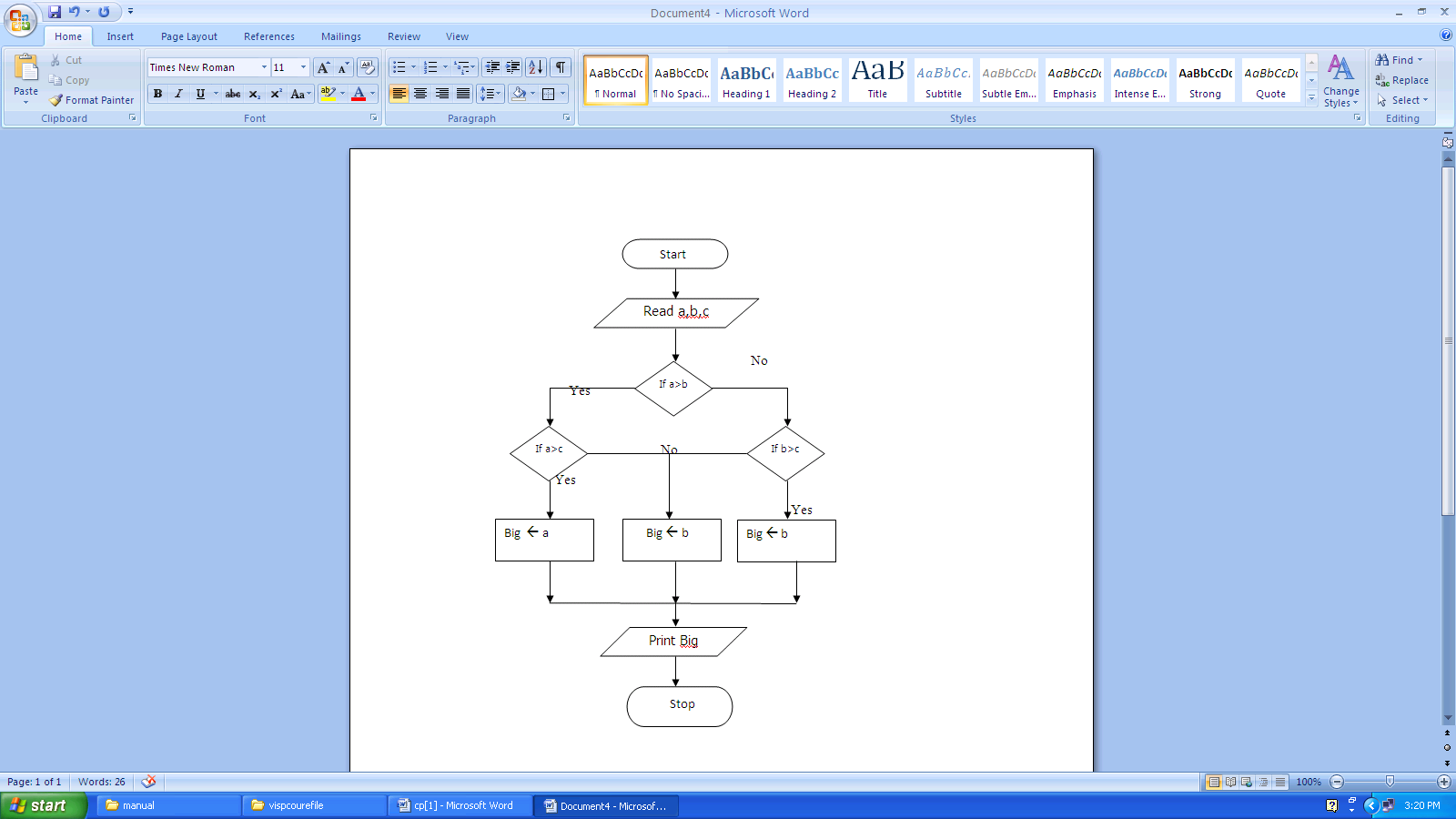 RESULT:-          Thus the flowchart in WORD to find the greatest of three numbers has been created in Microsoft word successfully and   verified.Ex.No:5        Date:SPREAD SHEET CHART (Line,XY,Bar and Pie)AIM:-              To create a EXCEL to analyze the marks of the students of a class using various            Chart (Line,XY,Bar and Pie). ALGORITHM:-Open a Microsoft Excel Worksheet. Place the Cursor on the desired cell and start entering the required            Student details      To find the Total and Average using formula (Total = m1+m2+m3)                                                            Average = (Total / 3)Select  the table and goto Insert  Chart  Choose one type of            Chart                  STEP 5:  Reselect the table again and Insert  Chart  Choose another                                  type of  Chart like wise do for all charts                 STEP 6:  Save the Excel Sheet      OUTPUT: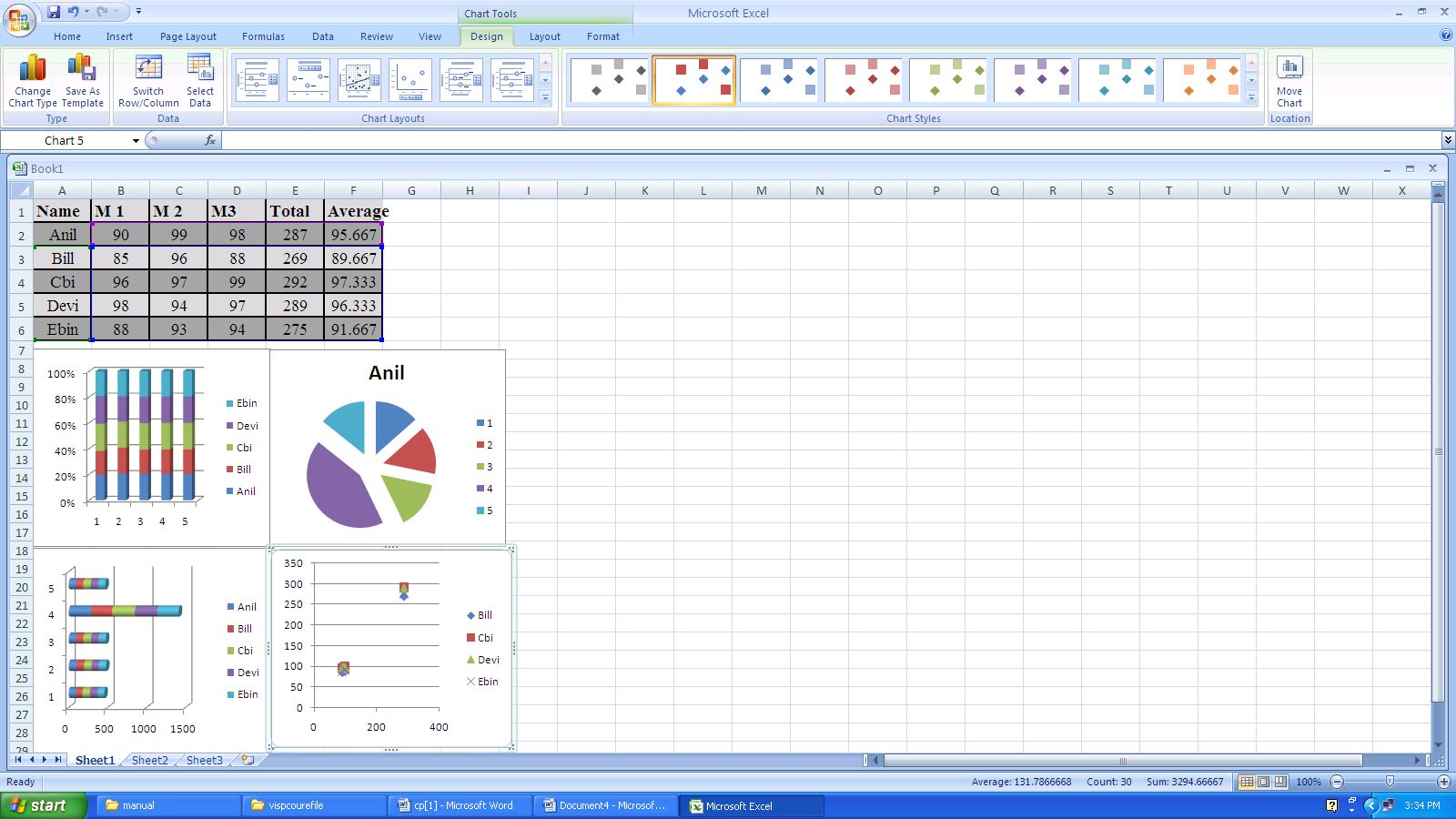 RESULT:-          Thus the Spreadsheet charts (Line,XY,Bar and Pie)for students marks has been created Successfully and verified.Ex.No:6Date:                               SPREAD SHEET FORMULA EDITIR AIM:-           To create a spreadsheet to calculate HRA ,DA,TA,PF,LIC.Gross Salary ,Net Salary from the given data	HRA=18% of basic Pay	TA=12% of Basic Pay   DA=15% of Basic Pay           PF =10% of Basic Pay       LIC =7% of Basic Pay   Deduction= PF + LIC  Gross Salary = Basic Pay + HRA + DA + TA Net Salary = Gross Salary – Deduction ALGORITHM:-  STEP 1: Open a Microsoft Excel Worksheet   STEP 2: Type the details about the employees and Basic Salary.  STEP 3:  For HRA & DA, move to corresponding row & column and assign the                  Formula =18/100* BS (row & column) For DA ,move to corresponding                    row & column and assign theormula =15/100* BS (row & column)  STEP 4:  For TA & PF, move to corresponding row & column and assign the                   formula =12/100* BS (row & column) For PF ,move to corresponding                    row & column and assign the formula =10/100* BS (row & column)  STEP 5: For LIC & GS, move to corresponding row & column and assign the  	       formula=7/100* BS,For GS ,move to corresponding row & column and  assign the formula = Basic Pay + HRA + DA + TA      STEP 6: Likewise for Deduction and Net Salary and Save the ExcelSheetOUTPUT: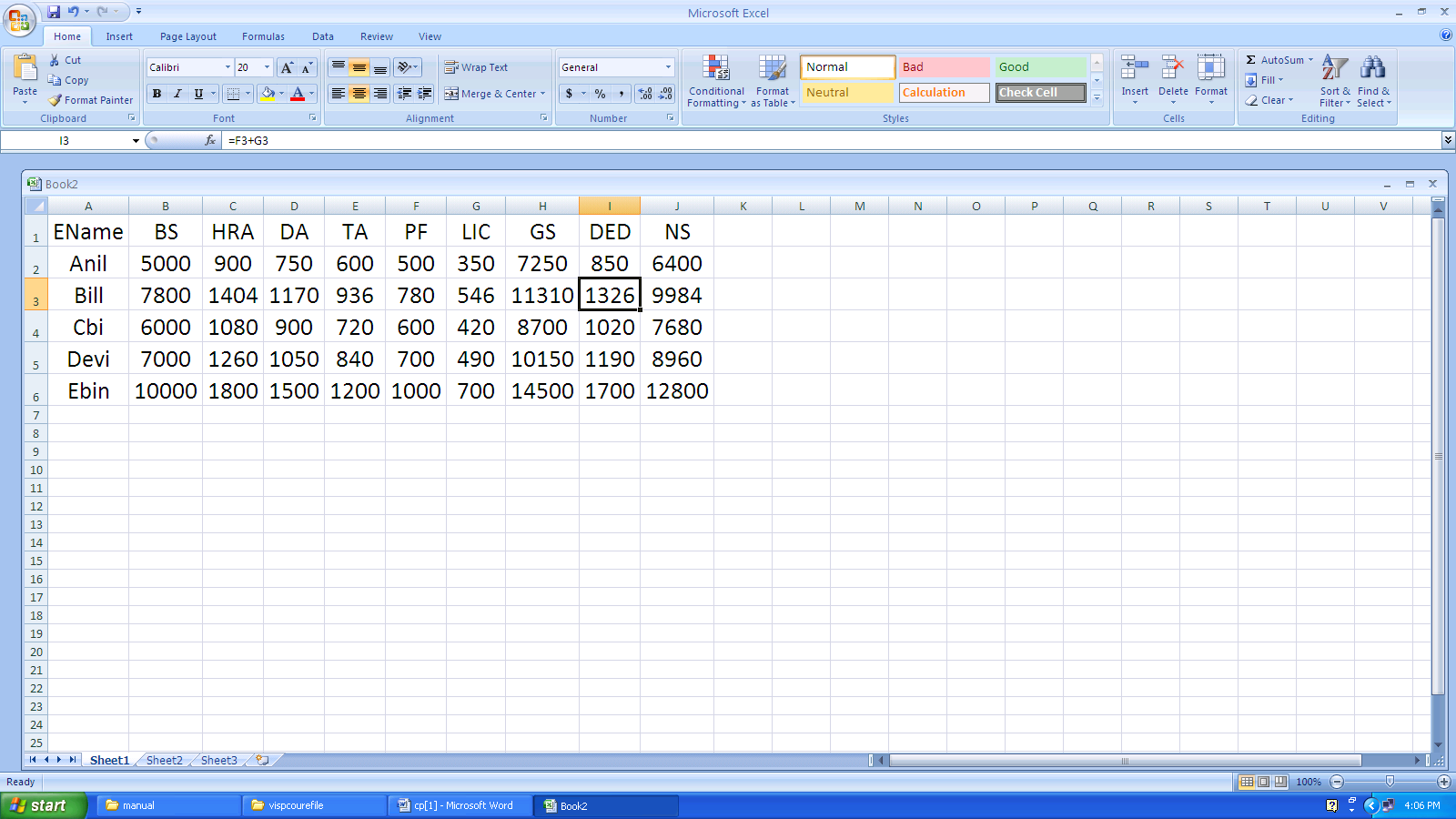 RESULT:-          Thus the Spreadsheet to calculate HRA ,DA,TA,PF,LIC.Gross Salary ,Net Salary from the given data has been created Successfully and verified.Ex.No:7Date:                               PROTECT SPREAD SHEET  AIM:-           To create a spreadsheet insert a Picture and apply the option of protecting the             document  ALGORITHM:-  STEP 1: Open a Microsoft Excel Worksheet   STEP 2: Goto Insert  Select the Picture Insert and type some Text.  STEP 3:  Goto Review  Protect Sheet  Set a Password & Reenter the Password   STEP 4: For Unprotect again Goto Review UnProtect Sheet  Type Password   STEP 5: Modify the Worksheet and protect it   STEP 6: Save the ExcelSheetOUTPUT: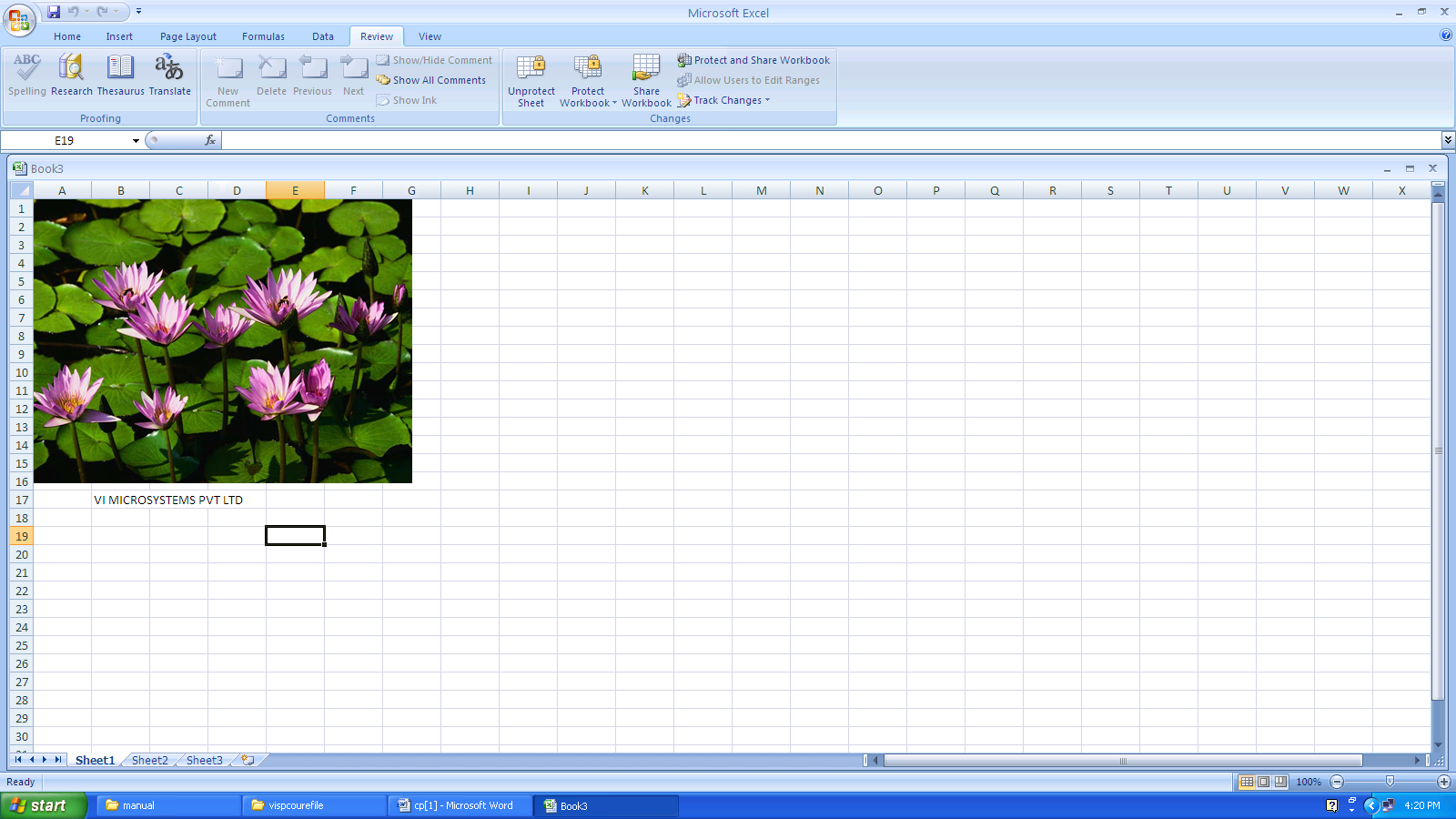 RESULT:-          Thus the inclusion of object in worksheet and protected successfully and    Verified.Ex.No:8Date:        SPREAD SHEET SORTING & IMPORT /EXPORT FEATURESAIM:-         To create a spreadsheet to sort the names and sort the numbers and convert the numbers 	Decimal numbers:-  243,46,173,425,625	Binary numbers:-11011, 1110110101, 11001, 11111ALGORITHM:-Open a Microsoft Excel Worksheet. Type some list of names in randomly      Select the names and Right click  SortSelect the names and sort                  In Ascending Order    ( A to Z)                  Select the numbers and Right click  SortSelect the numbers and                sort In Ascending Order  ( Small to Large)                  For Conversion Goto Formula Select More            FunctionsEngineeringSelect DEC2BIN, DEC2HEX,DEC2OCT           and BIN2DEC,BIN2HEX,BIN2OCT etc                 STEP 6: Save the ExcelSheetOUTPUT: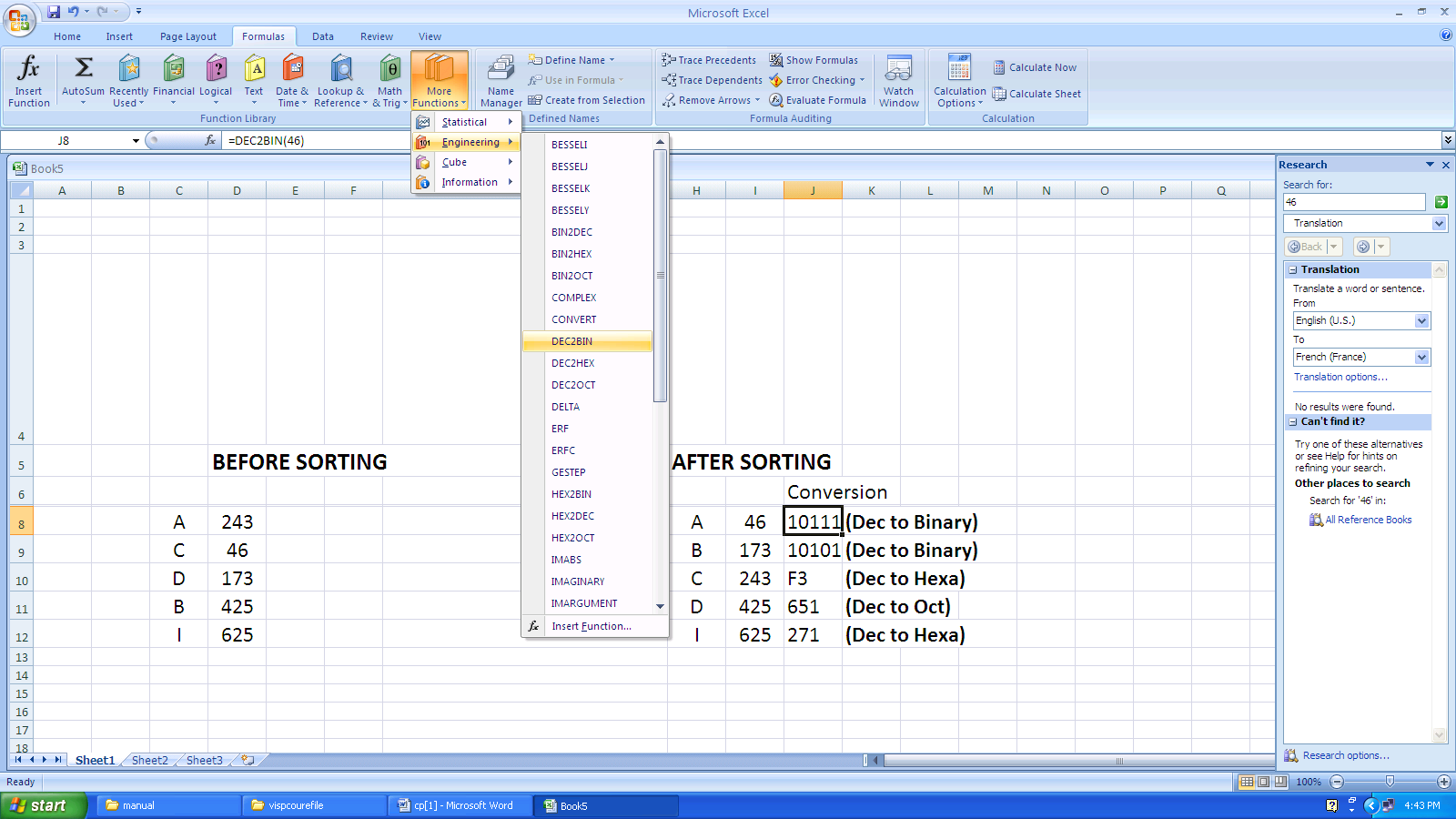 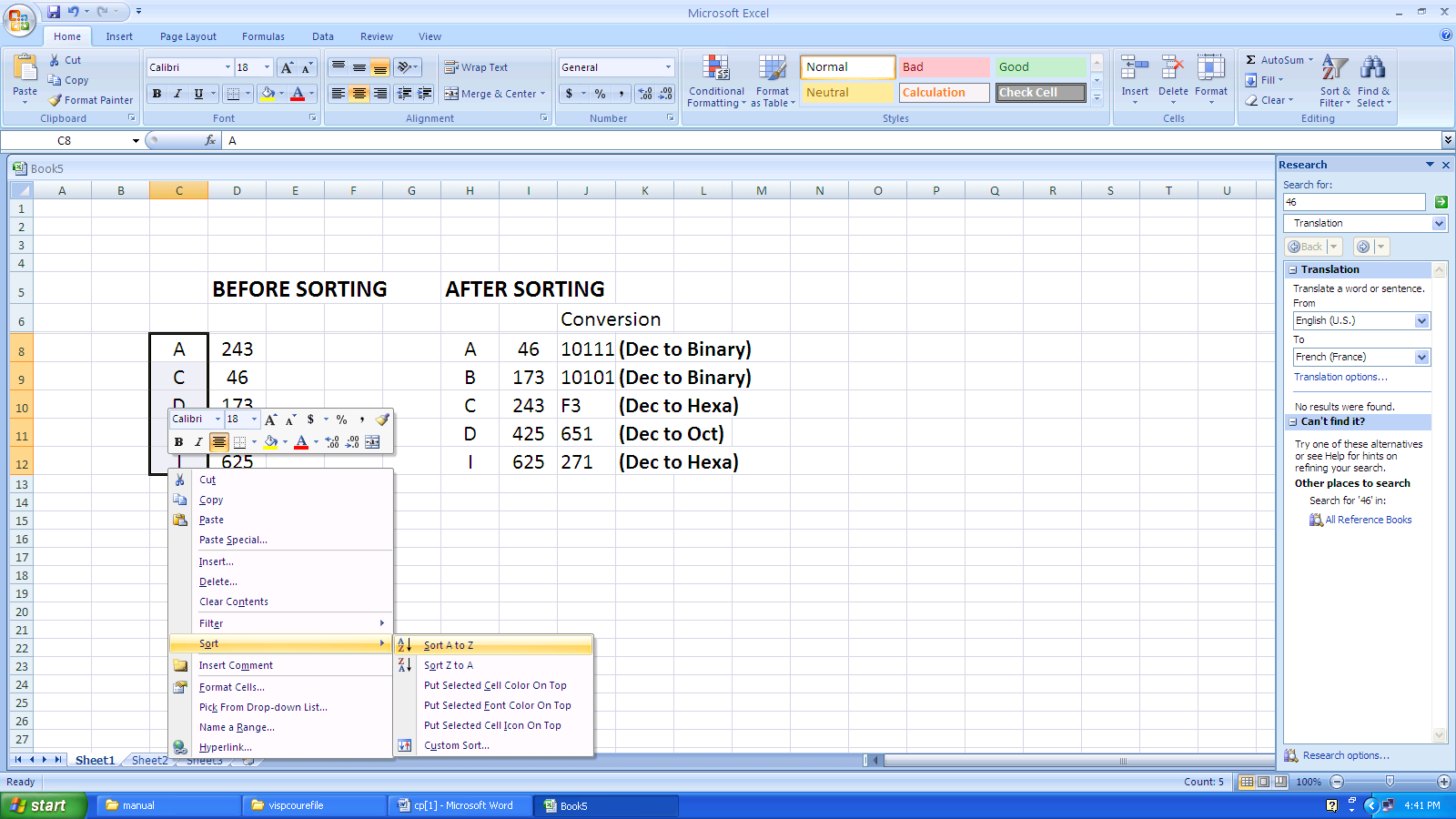 RESULT:-                Thus the worksheet name & Numbers are sorted and Conversion (Import/Export Features)has been created successfully and Verified.PROGRAM:#include<stdio.h>main(){float b;int a;printf("\nEnter an Integer\n");scanf("%d",&a);b=(float)a;printf("\nThe Converted float value is %f",b);}OUTPUT:Enter an Integer45The Converted float value is 45.00000PROGRAM:#include<stdio.h>main(){int a,b,c;printf("Enter Number 1\n"); scanf("%d",&a); printf("Enter Number 2\n");scanf("%d",&b);c=a*b;printf("\nThe Multiplication Result is %d\n",c);}OUTPUT:Enter Number 134Enter Number 27The Multiplication Result is 238PROGRAM:#include<stdio.h>main(){int m1,m2,m3,m4,m5,tot;float avg;printf("Enter 5 Marks\n"); scanf("%d%d%d%d%d",&m1,&m2,&m3,&m4,&m5); tot=m1+m2+m3+m4+m5;avg=tot/5;printf("\n The Average is %f\n",avg);}OUTPUT:     Enter 5 Marks        88         84         79         90         94    The Average is 87PROGRAM:#include<stdio.h>main(){int v,g,c,d,dr;float r,nr;printf("Enter the value of v\n");scanf("%d",&v);printf("Enter the value of g\n");scanf("%d",&g);printf("Enter the value of c\n");scanf("%d",&c);printf("Enter the value of d\n"); scanf("%d",&d); nr=(2*v)+(6.22*c*d);dr=g+v;r=nr/dr;printf("The Evaluated Result is %f\n",r);}OUTPUT:Enter the value of v2Enter the value of g4Enter the value of c6Enter the value of d8The Evaluated Result is 50.426666PROGRAM:#include<stdio.h>main(){int mm,m;printf("Enter the Millimeter\n");scanf("%d",&mm);m=mm*1000;printf("The Converted meter is %d",m);}OUTPUT:Enter the Millimeter12The Converted meter is 12000PROGRAM:#include<stdio.h>main(){int a,rem;printf("Enter a Number\n");scanf("%d",&a); rem=a%2; if(rem==0)printf("The Given Number is Even");elseprintf("The Given Number is Odd");}OUTPUT:Enter a Number13The Given Number is OddPROGRAM:#include<stdio.h>main(){int a,b,c;printf("Enter 3 Numbers\n"); scanf("%d%d%d",&a,&b,&c); if(a>b){if(a>c){printf("The First Number %d(a) is Biggest\n",a);}}else if(b>c)16{printf("The Second Number %d(b) is Biggest\n",b);}elseprintf("The Third Number %d(c) is Biggest\n",c);}OUTPUT:Enter 3 Numbers592The Second Number 89(b) is BiggestPROGRAM:#include<stdio.h>main(){int i,n,sum=0;printf("Enter the range\n");scanf("%d",&n);i=1;while(i<=n){ sum=sum+i; i++;}printf("\nThe sum of first %d numbers is %d\n",n,sum);} OUTPUT: Enter the range16The sum of first 16 numbers is 136PROGRAM:#include<stdio.h>main(){int n,i,sum=0;printf("Enter a Number\n");scanf("%d",&n);do{ i=n%10; sum=sum+i; n=n/10;}while(n>0);printf("The Sum of digit is %d\n",sum);}OUTPUT:Enter a Number5891The Sum of digit is 23PROGRAM:#include<stdio.h>#include<conio.h>#include<math.h>void main(){int no,i;float x,a,sum,b;clrscr();printf("enter the number");scanf("%f%d",&x,&no);b=x;x=x*3.14/180;a=x;sum=x;for(i=1;i<no+1;i++){a=(a*pow((double)(-1),(double)(2*i-1))*x*x)/(2*i*(2*i+1));sum=sum+a;}printf("sine(%f)value is%f",b,sum);getch();}OUTPUT:enter the number 90sine value is 1.00PROGRAM:#include<stdio.h>#include<conio.h>#include<math.h>main(){float x,a,sum,temp;int i,no=20,mul;clrscr();printf("\n Enter the value of x");scanf("%f",&x);a=x;x=x*(3.14/180);temp=1,sum=1;for(i=1;i<no+1;i++){temp=(temp*pow((double)(-1),(double)(2*i-1))*x*x)/(2*i*(2*i-1));sum=sum+temp;}printf("\n the cosine value of %fis%f",a,sum);getch();return 0;}OUTPUT:enter the number 90cosine value is 0.0  PROGRAM:#include<stdio.h>main(){int a,b,ch,c;printf("\nEnter the Number 1:\n");scanf("%d",&a);printf("\nEnter the Number 2:\n"); scanf("%d",&b); printf("\n1.Add\n2.Subtract\n3.Multiply\n4.Divide\n"); printf("\nEnter the Choice:\n");scanf("%d",&ch);switch(ch){case 1:c=a+b;printf("\n %d + %d = %d\n",a,b,c);break;case 2:c=a-b;printf("\n %d - %d = %d\n",a,b,c);break;case 3:c=a*b;printf("\n %d * %d = %d\n",a,b,c);break;case 4:c=a/b;printf("\n %d / %d = %d\n",a,b,c);break;}}OUTPUT:Enter the Number 1:15Enter the Number 2:561.Add2.Subtract3.Multiply4.DivideEnter the Choice: 215 - 56 = -41PROGRAM:#include<stdio.h>#include<math.h>main(){int a,i,sum=0,n,ch,m; printf("\nEnter a Number\n"); scanf("%d",&a);printf("\n1.Palindrome\n2.Armstrong\n3.Prime\n");printf("\nEnter the Choice:\n");scanf("%d",&ch);switch(ch){case 1: n=a; while(a>0){ i=a%10; sum=(sum*10)+i; a=a/10;}if(n==sum)printf("Given Number is Palindrome\n");elseprintf("Given Number is Not Palindrome\n");break; case 2: n=a;do{ i=a%10; sum=sum+(i*i*i);a=a/10;}while(a>0);if(n==sum)printf("Given Number is Armstrong\n");elseprintf("Given Number is Not Armstrong\n");break; case 3: m=5; n=sqrt(a);for(i=2;i<=n;i++){if(a%i==0){ m=0; break;}}if(m==0)printf("Given Number is Prime\n");elseprintf("Given Number is Not Prime\n");break;}}OUTPUT:Enter a Number1211.Palindrome2.Armstrong3.PrimeEnter the Choice:1Given Number is PalindromePROGRAM:#include<stdio.h>#include<conio.h>void main(){int fact=1,i,num;clrscr();printf("Enter the number");scanf("%d",&num);for(i=1;i<=num;i++){fact=fact*i;}printf("The factorial of %d is %d",num,fact);getch();}OUTPUT:  Enter the number  5 The factorial of 5 is 120PROGRAM:#include<stdio.h>#include<conio.h>void main(){int num,fib=0,a=0,b=1,i;clrscr();printf("Enter the number");scanf("%d",&num);printf("FIBONACI,SERIES ");if(num==0)printf("0");else{for(i=0;i<num;i++){fib=fib+a;a=b;b=fib;printf("%d",fib);getch();}}}OUTPUT:Enter the number 5FIBONACCI SERIES  01123PROGRAM:#include<stdio.h>#include<conio.h>void main(){int bnum,digit,decimal=0,bin,base=0;clrscr();printf("\n enter the Binary no:");scanf("%d",&bnum);bin=bnum;while(bnum!=0){digit=bnum%10;decimal=decimal+(digit<<base);base=base+1;bnum=bnum/10;}printf("\n the binary %d to decimal is=%d",bin,decimal);getch();}OUTPUT:PROGRAM:#include<stdio.h>main(){int i,n,a[10],sum=0;printf("Enter total no. of Elements\n");scanf("%d",&n);printf("Enter Array elements one by one\n");for(i=0;i<n;i++) scanf("%d",&a[i]); for(i=0;i<n;i++) sum=sum+a[i];printf("The Sum of Array Elements is %d\n",sum);}OUTPUT:Enter total no. of Elements8Enter Array elements one by one1569321045663211The Sum of Array Elements is 280PROGRAM:#include<stdio.h>main(){int i,n,a[10];printf("Enter total no. of Elements\n");scanf("%d",&n);printf("Enter Array elements one by one\n");for(i=0;i<n;i++)scanf("%d",&a[i]);printf("The even numbers of given array:\n");for(i=0;i<n;i++){if(a[i]%2==0)printf("%d\n",a[i]);}}OUTPUT:Enter total no. of Elements6Enter Array elements one by one981135612214The even numbers of given array:982214PROGRAM:#include<stdio.h>int main(){int a[5][5],b[5][5],c[5][5],i,j,k,sum=0,m,n,o,p; printf("\nEnter the row and column of first matrix"); scanf("%d %d",&m,&n);printf("\nEnter the row and column of second matrix");scanf("%d %d",&o,&p);if(n!=o){printf("Matrix mutiplication is not possible");printf("\nColumn of first matrix must be same as row of second matrix");}else{printf("\nEnter the First matrix->");for(i=0;i<m;i++) for(j=0;j<n;j++) scanf("%d",&a[i][j]);printf("\nEnter the Second matrix->");for(i=0;i<o;i++) for(j=0;j<p;j++) scanf("%d",&b[i][j]);printf("\nThe First matrix is\n");for(i=0;i<m;i++){ printf("\n"); for(j=0;j<n;j++){printf("%d\t",a[i][j]);}}printf("\nThe Second matrix is\n");for(i=0;i<o;i++){ printf("\n"); for(j=0;j<p;j++){ printf("%d\t",b[i][j]);}}for(i=0;i<m;i++) for(j=0;j<p;j++) c[i][j]=0;for(i=0;i<m;i++){ //row of first matrix for(j=0;j<p;j++){  //column of second matrix sum=0;for(k=0;k<n;k++)sum=sum+a[i][k]*b[k][j];c[i][j]=sum;}}}printf("\nThe multiplication of two matrix is\n");for(i=0;i<m;i++){ printf("\n"); for(j=0;j<p;j++){ printf("%d\t",c[i][j]);}}return 0;}OUTPUT:Enter the value of the first matrix:2 33 4Enter the value of the second matrix:3 44 5Product of the two matrices is18  23  25  32PROGRAM:#include<stdio.h>#include<string.h>main(){char s[20],s1[20]; printf("Enter a String\n"); scanf("%s",s); strcpy(s1,s); if(strcmp(s,s1)==0)printf("The Given String is Palindrome\n");elseprintf("The Given String is Not Palindrome\n");}OUTPUT: Enter a String madam The Given String is PalindromePROGRAM:#include<stdio.h>#include<string.h>main(){char s[20],s1[20]; printf("Enter aString1\n"); scanf("%s",s);printf("Enter a String2\n");scanf("%s",s1);strcat(s,s1);printf("The Concatenated String is %s\n",s);}  OUTPUT: Enter aString1 haiEnter aString2 helloThe Concatenated String is haihelloPROGRAM:#include<stdio.h>#include<string.h>main(){           char src[50]=”Hello”;	char dest[50];	puts(“source string is”);	puts(src);	strcpy(dest,src);puts(“destination string is”);puts(dest);}OUTPUT:	Source string is HelloDestination string is HelloPROGRAM:#include<stdio.h>#include<string.h>main(){           char str1[50];	char str2[50];           int res;	puts(“enter string1”);	gets(str1);puts(“enter string2”);          gets(str2);	res=strcmp(str1,str2);	if(res= =0)	puts(“strings are equal”);	elseputs(“strings are not equal);}OUTPUT:	Enter string 1:HelloEnter string 2:HiStrings are not equalPROGRAM:#include<stdio.h>#include<string.h>main(){	Char str[20];Puts(“enter a string”);gets(str);strupr(str);puts(“ upper case is”)puts(str);}OUTPUT:Enter a string helloUpper case is HELLOPROGRAM:#include<stdio.h>#include<string.h>main(){	char str[20];Puts(“enter a string”);gets(str);strlwr(str);puts(“ lower case is”)puts(str);}OUTPUT:Enter a string HELLOLower case is helloPROGRAM:#include<stdio.h>#include<string.h>main(){	char str[20];Puts(“enter a string”);gets(str);strrev(str);puts(“ after reversal string is”)puts(str);}OUTPUT:Enter a string helloafter reversal string is ollehPROGRAM:#include<stdio.h>#include<string.h>main(){	char str[20]=”123456789”char ch=’c’;puts(“before using string set string is ”);puts(str);strset(str,ch);puts(“after using string set string is ”);puts(str);}OUTPUT:              Before using string set string is 123456789          After using string set string is cccccccccPROGRAM:#include<stdio.h>#include<string.h>main(){	char str[20],ch;char *ptr;Puts(“enter a string”);gets(str);puts(“enter a string to be found”);scanf(“%c”,&ch);ptr=strchr(str,ch);if(ptr==NULL);puts(“ Character not found ”)elseputs(“Located at the index %d”,ptr-str”);}OUTPUT:Enter a string helloEnter a character to be found:eLocated at the index 1PROGRAM:#include<stdio.h>#include<string.h>main(){	char str[20],str2[20];char *ptr;Puts(“enter a string”);gets(str1);puts(“enter a string to be found”);gets(str2);ptr=strstr(str1,str2);if(ptr==NULL);puts(“ string not found ”)elseputs(“Located at the index %d”,ptr-str1”);printf(“found in %s”,ptr);}}OUTPUT:Enter a string hello readers!!Enter a character to be found:readLocated at the index 6Found in readers!!PROGRAM:#include<stdio.h>#include<string.h>main(){	char *ptr=”dear”;	char name[50]=”readers”;	printf(“length of the string is”);	printf(“dear is %d”,strlen(ptr));	printf(“readers is %d”,strlen(name));}OUTPUT:	The length of string 	dear is 4readers is 6PROGRAM:#include<stdio.h>void isleap(){int yr;printf("Enter a Year\n");scanf("%d",&yr);if(yr%4==0)printf("Given Year is Leap year");elseprintf("Given Year is Not a Leap year");}main(){isleap();}OUTPUT:Enter a Year1965Given Year is Not a Leap yearPROGRAM:#include<stdio.h>#include<math.h>float area(){int a,b,c;float s,ar;printf("Enter 3 Sides\n"); scanf("%d%d%d",&a,&b,&c); s=(a+b+c)/2;ar=sqrt(s*(s-a)*(s-b)*(s-c));return ar;}main(){float a;a=area();printf("The Area of Triangle is %f\n",a);}OUTPUT:Enter 3 Sides1287The Area of Triangle is 19.748418PROGRAM:#include<stdio.h>void sorting(int a[],int n){int i,j,t;for(i=0;i<n-1;i++){for(j=i+1;j<n;j++){if(a[i]>a[j]){ t=a[i]; a[i]=a[j]; a[j]=t;}}}printf("Array Elemets before sorting\n");for(i=0;i<n;i++)printf("%d\t",a[i]);}main(){int i,a[10],n;printf("Enter total no. of elements\n");scanf("%d",&n);printf("Enter Array Elements one by one\n");for(i=0;i<n;i++)scanf("%d",&a[i]);printf("Array Elemets before sorting\n");for(i=0;i<n;i++)printf("%d\t",a[i]); printf("\n"); sorting(a,n);}OUTPUT:Enter total no. of elements6Enter Array Elements one by one2129453011Array Elemets before sorting21 2 9 45 30 11Array Elemets before sorting2 9 11 21 30 45PROGRAM:#include<stdio.h>int small(int a[],int n){int s,i; s=a[0]; for(i=0;i<n;i++){ if(a[i]<s) s=a[i];}return s;}main(){int i,a[10],n,s;printf("Enter total no. of elements\n");scanf("%d",&n);printf("Enter Array Elements one by one\n");for(i=0;i<n;i++) scanf("%d",&a[i]); printf("Array Elemets:\n"); for(i=0;i<n;i++)printf("%d\t",a[i]); printf("\n"); s=small(a,n);printf("The Smallest element of given array is %d",s);}OUTPUT:Enter total no. of elements5Enter Array Elements one by one1982660Array Elemets:1 98 2 66 0The Smallest element of given array is 0PROGRAM:#include<stdio.h>void swap(int,int);void main(){int  a=10,b=20;printf(“ before swap values are %d,%d”,a,b);swap(a,b);printf(“after swap values are %d%d”a,b);}Void swap(int x,int y){x=x+y;y=x-y;x=x-y;printf(“In swap functions values are%d%d” x,y);}OUTPUT:before swap values are 10 20In swap functions values are 20 10after swap values are 10 20PROGRAM:#include<stdio.h>void swap(int*,int*);void  main(){int  a=10,b=20;printf(“ before swap values are %d,%d”,a,b);swap(&a,&b);printf(“after swap values are %d%d”a,b);}Void swap(int *x,int *y){*x=*x+*y;*y=*x-*y;*x=*x-*y;printf(“In swap functions values are%d%d” *x,*y);}OUTPUT:before swap values are 10 20In swap functions values are 20 10after swap values are 10 20PROGRAM:#include<stdio.h>int factorial(int n){if(n==0 || n==1)return 1;elsereturn n*factorial(n-1);}main(){int n;printf("\nEnter a Number\n");scanf("%d",&n);printf("\nThe factorial of %d is %d\n",n,factorial(n));}OUTPUT:Enter a Number 6The factorial of 6 is 720PROGRAM:#include<stdio.h>struct student{int rno,m1,m2,m3;float avg;char name[20],dept[10];};main(){struct student s;printf("Enter the Student Details:\n"); printf("Enter the Stuent roll no:\n"); scanf("%d",&s.rno);printf("Enter the Stuent Name:\n");scanf("%s",&s.name); printf("Enter the Stuent Dept:\n"); scanf("%s",&s.dept);printf("Enter the 3 marks:\n"); scanf("%d%d%d",&s.m1,&s.m2,&s.m3); s.avg=(s.m1+s.m2+s.m3)/3;printf("The Student Average is :%f\n",s.avg);}OUTPUT:Enter the Student Details:Enter the Stuent roll no:12Enter the Stuent Name: KumarEnter the Stuent Dept: CSEEnter the Stuent marks:401890The Student Average is :49.000000PROGRAM:#include<stdio.h>union book{int price;char bname[20];};main(){union book b;printf("Enter the Book Details:\n");printf("Enter the Book Name:\n");scanf("%s",&b.bname); printf("Enter the Book Price:\n"); scanf("%d",&b.price); printf("BOOK DETAILS:\n"); printf("%s%d\n",b.bname,b.price); printf("Enter the Book Name:\n"); scanf("%s",b.bname);printf("Book Name=%s\n",b.bname);}OUTPUT:Enter the Book Details:Enter the Book Name: EnglishEnter the Book Price:150BOOK DETAILS:150Enter the Book Name: EnglishBook Name=English